Electronic Claims Submission Request FormInstructionsALL FIELDS ARE REQUIREDForm must be filled out and signed by an authorized representative for the providerPlease email all completed forms to HSMSOEDI@HealthsourceMSO.comOnce the provider has been approved, HSMSO will email the contacts below with instructions on how to submit electronic claims to HSMSOVendor InformationAuthorized Representative InformationEDI/Technical Contact InformationClaim Submission Information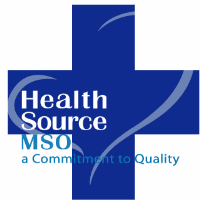 Provider Name:Provider Tax ID:         Provider NPI:Which IPA/Hospital is the Provider Contracted With:Name:Title:Phone Number:   Email:Name:Title:Phone Number:   Email:Claim Submission Type?UB04CMS 1500Will This Provider Submit Attachments?YESNOAuthorized Signature:Date: